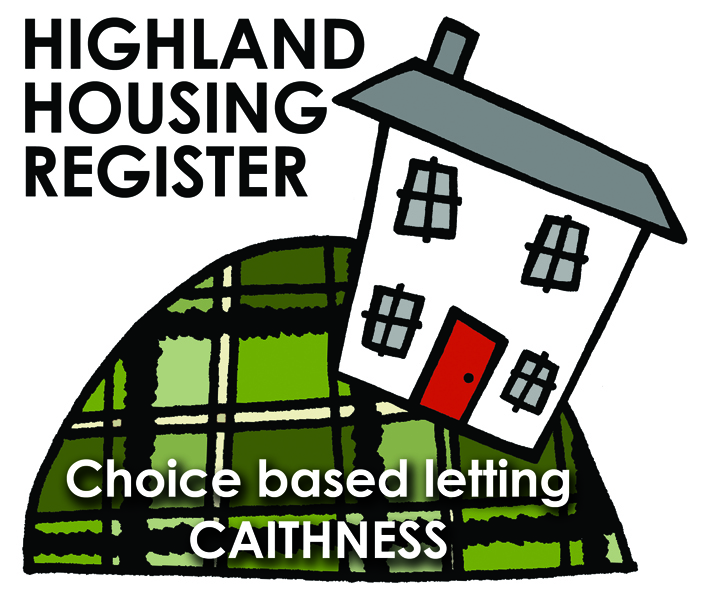 Pentland Housing Association Ltd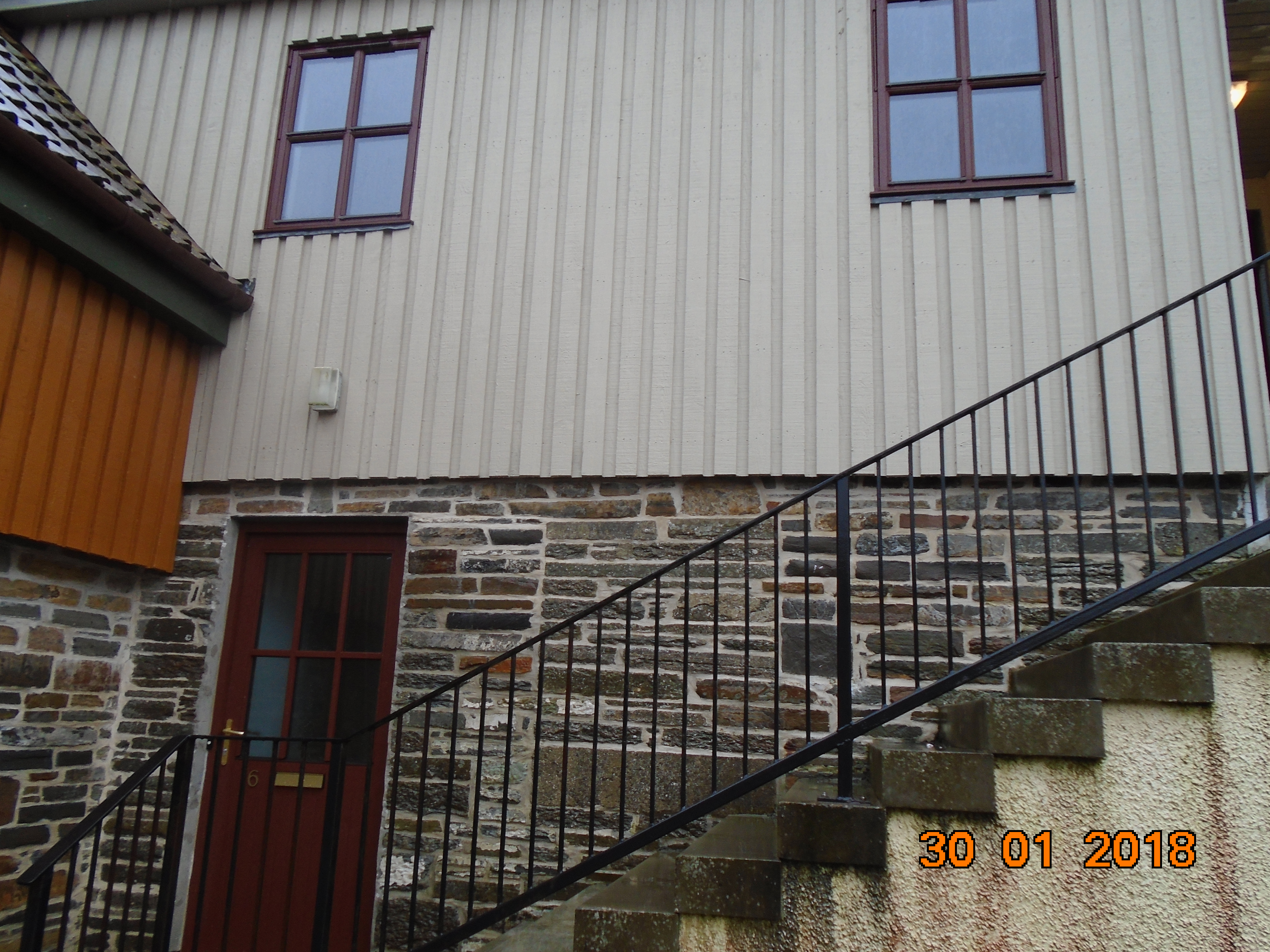 6 Leitch Court, Thurso KW14 8NXFULL DESCRIPTIONPentland Housing Association Ltd has a three bedroom terraced property in Thurso just a short walk from the town centre, schooling and other amenities. Accommodation comprises lounge, kitchen/diner, toilet, three bedrooms and a bathroom.  The property benefits from electric heating.  This property does not have a garden. WHO CAN BID:HOW TO BID:All bids must be in by the above closing date.  To register interest in this property fill out the registered interest form.  This can be found at any of the offices or your local service point, and return to any of the following services:USEFUL LINKS:Local information: https://www.streetcheck.co.uk/postcode/kw148aeGoogle maps: https://maps.google.co.uk/maps?output=classic&dg=brwCouncil tax bands: http://www.highland.gov.uk/info/701/council_tax/523/council_tax/3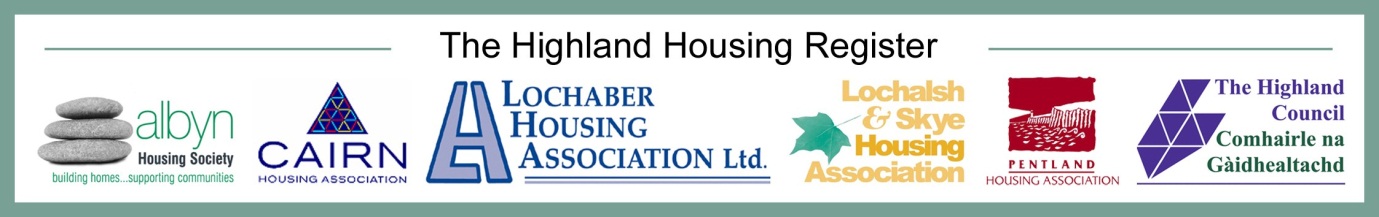 LETTING INFORMATION		CLOSING DATE:  21 February 2018RENT: 	£362.36COUNCIL TAX BAND: CDATE ADVERTISED: 14 February 2018KEY FEATURESRent currently £362.36 per calendar month3 Bed Terraced House No gardenElectric heatingCouple/parent with two, three or more childrenTransfer applicants looking to upsize or downsizeHomeless clients with a 2 or 3 bed needcbl@pentlandhousing.co.ukThurso Service PointWick Service PointPentland Housing Association LtdCAB ThursoCAB Wick